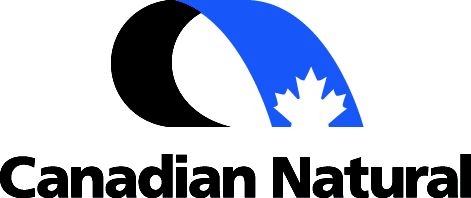 Supply ManagementRoevin Staffing Supplier Relationship ManagementMPSA Contract 818993 and 821351AGENDADate: Friday, June 28, 2019Time: 10:30 a.m. – 11:30 a.m.Location: Room BHW8035Safety Moment								10:30 – 10.35Dashboard Review 							10:35 – 11:00SuccessesChallengesInitiative Items 								11:00 – 11:15Continuous ImprovementValue Add InitiativesAny other Business							11:15 – 11:25Close-out									11:25 – 11:30Review of key actions and follow-up